ПОЯСНИТЕЛЬНАЯ ЗАПИСКАк проекту постановления об утверждении административного  регламентапо выдаче разрешения на отклонение от предельных параметров разрешенного строительства, реконструкции объектов капитального строительстваПроект постановления об утверждении административного  регламента разработан в соответствии с Градостроительным кодексом Российской Федерации, Федеральным законом от 06.10.2003 № 131-ФЗ «Об общих принципах организации местного самоуправления в Российской Федерации». Разработчиком административного регламента является Управление по архитектуре, градостроительству, имущественным и земельным отношениям Администрации Гаврилов-Ямского муниципального района.Проект постановления об утверждении административного  регламента разработан с целью приведения его в соответствие с требованиями Федерального закона 27.07.2010 № 210-ФЗ «Об организации предоставления государственных и муниципальных услуг» и направлен на оптимизацию процедур по оформлению документов, устранение несоответствия действующего АР требованиям федерального и регионального законодательства.Проект постановления об утверждении административного  регламента публикуется для проведения независимой экспертизы.Предметом независимой экспертизы является оценка возможного положительного эффекта, а также возможных негативных последствий реализации положений проекта регламента для граждан и организаций.Срок, отведенный для проведения независимой экспертизы – один месяц со дня размещения проекта административного регламента в сети Интернет.Заключения независимой экспертизы, а также замечания и предложения по проекту регламента необходимо направлять по адресу:Управление по архитектуре, градостроительству, имущественным и земельным отношениям, зарегистрировано: 152240, Ярославская область, Гаврилов-Ямский район, г. Гаврилов-Ям, ул. Кирова, д.1-а, по телефонам: (48534) 2-05-59, 2-34-96, факсом: (48534) 2-34-96. Лицо, ответственное за сбор и учет предложений заинтересованных лиц – начальник отдела по архитектуре, градостроительству и земельным отношениям Сарыгина Марина Сергеевна, тел. (48534) 2-05-59, адрес электронной почты ozo@gavyam.adm.yar.ru Начальник Управления                                                                       В.В. ВасилевскаяПроект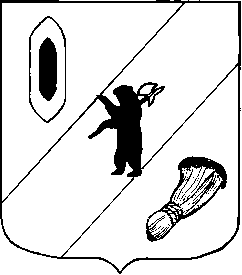 АДМИНИСТРАЦИЯ  ГАВРИЛОВ-ЯМСКОГОМУНИЦИПАЛЬНОГО  РАЙОНАПОСТАНОВЛЕНИЕ00.00.0000   № Об утверждении Административного  регламента предоставления муниципальной услуги «Выдача  разрешения на отклонение от предельных параметров разрешенного строительства, реконструкции объектов капитального строительства»В соответствии с Градостроительным кодексом Российской Федерации, Федеральным  законом от 27.07.2010 № 210-ФЗ «Об организации предоставления государственных и муниципальных услуг»,  Федеральным  законом от 06.10.2003 № 131-ФЗ «Об общих принципах организации местного самоуправления в Российской Федерации, статьей 26 Устава Гаврилов-Ямского муниципального района Ярославской областиАДМИНИСТРАЦИЯ МУНИЦИПАЛЬНОГО РАЙОНА ПОСТАНОВЛЯЕТ:       1. Утвердить Административный регламент предоставления муниципальной услуги «Выдача  разрешения на отклонение от предельных параметров разрешенного строительства, реконструкции объектов капитального строительства»  (Приложение).        2. Признать утратившими силу:- постановление Администрации Гаврилов-Ямского муниципального района от 06.10.2015 №1118 «Об утверждении Административного регламента предоставления муниципальной услуги «Выдача разрешения на отклонение от предельных параметров разрешенного строительства, реконструкции объектов капитального строительства»;- постановление Администрации Гаврилов-Ямского муниципального района от 27.05.2016 № 565 «О внесении изменений в Административный регламент предоставления муниципальной услуги «Выдача разрешения на отклонение от предельных параметров разрешенного строительства, реконструкции объектов капитального строительства».3. Опубликовать постановление в районной газете «Гаврилов-Ямский вестник» и разместить его на официальном сайте Администрации Гаврилов-Ямского муниципального района в информационно-телекоммуникационной сети Интернет.4. Контроль за исполнением настоящего постановления возложить на  первого заместителя Главы Администрации Гаврилов-Ямского муниципального района Забаева А.А.5. Постановление вступает в силу с момента официального опубликования.Глава Администрациимуниципального района						                   В.И. СеребряковПриложение к постановлениюАдминистрации Гаврилов-Ямскогомуниципального района00.00.0000 № 0Административный регламент предоставления муниципальной услуги по выдаче разрешения на отклонение от предельных параметров разрешенного строительства, реконструкции объектов капитального строительства1. Общие положения1.1. Административный регламент предоставления муниципальной услуги по выдаче разрешения на отклонение от предельных параметров разрешенного строительства, реконструкции объектов капитального строительства (далее – регламент) разработан в целях оптимизации административных процедур, повышения качества и доступности предоставления муниципальной услуги, определяет порядок и стандарт предоставления муниципальной услуги по выдаче разрешения на отклонение от предельных параметров разрешенного строительства, реконструкции объектов капитального строительства (далее – муниципальная услуга). Регламент также определяет особенности предоставления муниципальной услуги в электронной форме.1.2. Муниципальная услуга предоставляется физическим и юридическим лицам, заинтересованным в получении разрешения на отклонение от предельных параметров разрешенного строительства, реконструкции объектов капитального строительства, являющимся правообладателями земельных участков, размеры которых меньше установленных градостроительным регламентом минимальных размеров земельных участков либо конфигурация, инженерно-геологические или иные характеристики которых неблагоприятны для застройки, либо лицам, уполномоченным ими на совершение соответствующих действий в установленном законодательством Российской Федерации порядке (далее – заявители). 1.3. Информирование о порядке предоставления муниципальной услуги.     1.3.1.Управление по архитектуре, градостроительству, имущественным и земельным отношениям Администрации Гаврилов-Ямского муниципального района (далее по тексту – Управление). Место нахождения: Ярославская область, г. Гаврилов-Ям, ул. Советская, д.51.Почтовый адрес: Ярославская область, г. Гаврилов-Ям, ул. Советская, д.51.      График работы Управления: понедельник-четверг - с 8.00 до 17.00, пятница- с 8.00 до 16.00, (перерыв на обед с 12.00 до 12.48), суббота, воскресенье – выходные дни.	График приема заявителей по вопросам оказания муниципальной услуги: понедельник, среда - с 08.00 до 12.00; вторник, четверг - с 08.00 до 17.00, пятница- с 08.00 до 16.00; перерыв на обед- с 12.00 до 12.48. Прием по вопросам предоставления муниципальной услуги ведется в отделе по архитектуре, градостроительству и земельным отношениям Управления по адресу: Ярославская область, г. Гаврилов-Ям, ул. Кирова, д.1а.Справочные телефоны: (48534) 2-34-96, 2-05-59, 2-01-30.Адрес электронной почты: (e-mail): ozo@gavyam.adm.yar.ru.Информация о порядке предоставления муниципальных услуг в электронной форме размещается в присутственных местах.1.4. Информация о предоставлении муниципальной услуги, об услугах, которые являются необходимыми и обязательными для предоставления муниципальной услуги, формы и образцы документов размещаются:на официальном сайте Администрации в информационно-телекоммуникационной сети «Интернет»: http: //www.gavyam.ru – «Главная» – «Услуги» – «Муниципальные услуги» - «Перечень муниципальных услуг – раздел 2 «Строительство, земельные отношения»на информационных стендах в Управлении; в федеральной государственной информационной системе «Единый портал государственных и муниципальных услуг (функций)» www.gosuslugi.ru (далее – Единый портал): https://www.gosuslugi.ru/pgu/service/7600000000163136083_10000042569.html#!_description1.5. Предоставление информации заявителям по вопросам предоставления муниципальной услуги, в том числе о ходе предоставления муниципальной услуги осуществляется:в устной форме при личном обращении в Управлении или в многофункциональном центре;                             посредством телефонной связи: в Управлении 8 (48534) 2-34-96, 2-05-59 в часы приема, указанные в п.1.3.1 Регламента; в многофункциональном центре 8 (48534) 2-42-20, 8 (800) 100-76-09 в часы приема, указанные в п.1.3.2 Регламентас использованием Единого портала;через официальный сайт Администрации Гаврилов-Ямского муниципального района http://gavyam.ru/feedback/new.php;посредством почтового отправления: Ярославская область, Гаврилов-Ямский район, г. Гаврилов-Ям, ул. Советская, д. 51.	В случае обращения за предоставлением информации посредством Единого портала, информирование заявителя о ходе выполнения запроса о предоставлении муниципальной услуги (далее – уведомление о ходе предоставления услуги) осуществляется путем направления соответствующего уведомления Управления в личный кабинет заявителя на Едином портале.Уведомление о ходе предоставления услуги направляется не позднее дня завершения выполнения административной процедуры.Письменное обращение за информацией о порядке предоставления муниципальной услуги должно быть рассмотрено не позднее 30 дней. 	Ответ на обращение, поступившее в форме электронного документа, направляется в форме электронного документа по адресу электронной почты, указанному в обращении, или в письменной форме по почтовому адресу, указанному в обращении.2. Стандарт предоставления муниципальной услуги2.1. Наименование муниципальной услуги: выдача разрешения на отклонение от предельных параметров разрешенного строительства, реконструкции объектов капитального строительства.2.2. Наименование органа, предоставляющего муниципальную услугу: Управление по архитектуре, градостроительству, имущественным и земельным отношениям Администрации Гаврилов-Ямского муниципального района.Решение о выдаче разрешения на отклонение от предельных параметров разрешенного строительства, реконструкции объектов капитального строительства принимает  Глава Администрации муниципального района.Организацию и проведение публичных слушаний по вопросу выдачи разрешения на отклонение от предельных параметров разрешенного строительства, реконструкции объектов капитального строительства, подготовку рекомендаций на основании заключения по результатам публичных слушаний осуществляет комиссия по вопросам внесения изменений в Схему территориального планирования Гаврилов-Ямского муниципального района, Генеральные планы и ПЗЗ сельских поселений Гаврилов-Ямского муниципального района (далее – Комиссия). Организационное и документационное обеспечение деятельности Комиссии, регистрацию поступивших заявлений о предоставлении муниципальной услуги, подготовку и направление заявителю уведомлений, предусмотренных настоящим Регламентом, подготовку проектов решения о выдаче разрешения на отклонение от предельных параметров разрешенного строительства, реконструкции объектов капитального строительства либо отказе в выдаче такого разрешения, а также его выдачу (направление) заявителю осуществляет отдел архитектуры, градостроительства и земельных отношений Управления архитектуры, градостроительства, имущественных и земельных отношений Администрации Гаврилов-Ямского муниципального района (далее по тексту – отдел архитектуры). В целях, связанных с предоставлением муниципальной услуги, используются документы и информация, обрабатываемые, в том числе посредством межведомственного запроса, с использованием межведомственного информационного взаимодействия с:Управлением Федеральной службой государственной регистрации, кадастра и картографии по Ярославской области;Управлением Федеральной налоговой службой по Ярославской области;Департаментом охраны окружающей среды и природопользования Ярославской области; Филиалом Федерального государственного бюджетного учреждения «Федеральная кадастровая палата Федеральной службы государственной регистрации, кадастра и картографии».При предоставлении муниципальной услуги запрещается требовать от заявителя осуществления действий, в том числе согласований, необходимых для получения муниципальной услуги и связанных с обращением в иные государственные органы, органы местного самоуправления и организации, за исключением получения услуг, получения документов и информации, предоставляемых в результате предоставления таких услуг, включённых в перечень услуг, которые являются необходимыми и обязательными для предоставления муниципальной услуги, утверждённый  решением Собрания представителей Гаврилов-Ямского муниципального района от 31.08.2011 № 29 «Об утверждении Перечня услуг, которые являются необходимыми и обязательными для предоставления муниципальных услуг Администрацией Гаврилов-Ямского муниципального района и оказываются организациями, участвующими в предоставлении муниципальных услуг».2.3. Формы подачи заявления и получения результата предоставления услуги:очная форма – при личном присутствии заявителя в ОМСУ или в многофункциональный центр;заочная форма – без личного присутствия заявителя (по почте, по электронной почте и через Единый портал).2.4. Результатом предоставления муниципальной услуги является предоставление (направление) заявителю:муниципального правового акта о выдаче разрешения на отклонение от предельных параметров разрешенного строительства, реконструкции объектов капитального строительства;муниципального правового акта об отказе в выдаче разрешения на отклонение от предельных параметров разрешенного строительства, реконструкции объектов капитального строительства.2.5. Срок предоставления муниципальной услуги не должен превышать 3 месяцев со дня подачи заявления о выдаче разрешения на отклонение от предельных параметров разрешенного строительства, реконструкции объектов капитального строительства.В рамках настоящего административного регламента срок, определенный днями, исчисляется в календарных днях, если срок не установлен в рабочих днях. 2.6. Правовые основания для предоставления муниципальной услуги:Градостроительный кодекс Российской Федерации от 29.12.2004                 № 190-ФЗ («Российская газета», № 290, 30.12.2004); Земельный кодекс Российской Федерации от 25.10.2001 № 136-ФЗ («Российская газета», № 211-212, 30.10.2001);Федеральный закон от 29.12.2004 № 191-ФЗ «О введении в действие Градостроительного кодекса Российской Федерации» («Российская газета»,                 № 290, 30.12.2004);Федеральный закон от 06.10.2003 № 131-ФЗ «Об общих принципах организации местного самоуправления в Российской Федерации» («Собрание законодательства РФ», 06.10.2003, № 40, ст. 3822);Федеральный закон от 27.07.2010 № 210-ФЗ «Об организации предоставления государственных и муниципальных услуг» («Российская газета», № 168, 30.07.2010);Федеральный закон от 27.07.2006 № 152-ФЗ «О персональных данных» («Российская газета», № 165, 29.07.2006);Федеральный закон от 26.07.2006 № 135-ФЗ «О защите конкуренции» («Российская газета», № 162, 27.07.2006);Федеральный закон от 25.06.2002 № 73-ФЗ «Об объектах культурного наследия (памятниках истории и культуры) народов Российской Федерации» («Российская газета», № 116-117, 29.06.2002);Федеральный закон от 24.07.2007 № 221-ФЗ «О государственном кадастре недвижимости» («Собрание законодательства РФ», 30.07.2007, № 31, ст. 4017); Федеральный закон от 22.07.2008 № 123-ФЗ «Технический регламент о требованиях пожарной безопасности» («Собрание законодательства РФ», 28.07.2008, № 30 (ч. 1), ст. 3579);Федеральный закон от 30.12.2009 № 384-ФЗ «Технический регламент о безопасности зданий и сооружений» («Российская газета», № 255, 31.12.2009);Постановление Правительства РФ от 30.04.2014 № 403 «Об исчерпывающем перечне процедур в сфере жилищного строительства» («Собрание законодательства РФ, №_ 12.05.2014, № 19, ст. 2437);Постановление Правительства РФ от 26.12.2014 № 1521 «Об утверждении перечня национальных стандартов и сводов правил (частей таких стандартов и сводов правил), в результате применения которых на обязательной основе обеспечивается соблюдение требований Федерального закона «Технический регламент о безопасности зданий и сооружений» («Собрание законодательства РФ», № 2, 12.01.2015, ст. 465);Приказ Минстроя России от 06.06.2016 № 400/пр «Об утверждении формы градостроительного плана земельного участка» (http://www.pravo.gov.ru, 22.07.2016);Приказ Минкультуры РФ № 418, Минрегиона РФ № 339 от 29.07.2010 «Об утверждении перечня исторических поселений» («Российская газета», № 219, 29.09.2010);Постановление коллегии Минкультуры РСФСР от 19.02.1990 №12, коллегии Госстроя РСФСР от 28.02.1990 №3, Президиума Центрального совета ВООПИК от 16.02.1990 N 12(162) «Об утверждении нового списка исторических населенных мест РСФСР»; Закон Ярославской области от 11.10.2006 № 66-з «О градостроительной деятельности на территории Ярославской области» («Губернские вести», № 63, 12.10.2006);Закон Ярославской области от 05.06.2008 № 25-з «Об объектах культурного наследия (памятниках истории и культуры) народов Российской Федерации на территории Ярославской области» («Губернские вести», № 44, 07.06.2008);Закон Ярославской области от 28.12.2015 № 112-з «Об особо охраняемых природных территориях регионального и местного значения в Ярославской области» («Документ-Регион», № 110, 30.12.2015);Постановление Правительства Ярославской области от 10.12.2008 № 660-п «Об утверждении проекта зон охраны объектов культурного наследия (памятников истории и культуры) города Ярославля и границ территорий объектов культурного наследия (памятников истории и культуры) города Ярославля и признании утратившими силу отдельных правовых актов Ярославской области» («Губернские вести», № 118, 29.12.2008);Постановление Правительства ЯО от 22.06.2011 № 456-п «Об утверждении проекта зон охраны объектов культурного наследия (памятников истории и культуры) города Ярославля и признании утратившими силу и частично утратившими силу отдельных правовых актов Ярославской области» («Документ-Регион», № 50, 01.07.2011);Устав Гаврилов-Ямского муниципального района;- Решение Собрания представителей Гаврилов-Ямского муниципального района № 61 от 22.06.2017 «Об  утверждении Правил землепользования и застройки Заячье-Холмского сельского поселения Гаврилов-Ямского муниципального района Ярославской области»,- Решение Собрания представителей Гаврилов-Ямского муниципального района № 60 от 22.06.2017 «Об утверждении Правил землепользования и застройки Великосельского сельского поселения Гаврилов-Ямского муниципального района Ярославской области», - Решение Собрания представителей Гаврилов-Ямского муниципального района № 59 от 22.06.2017 «Об утверждении Правил землепользования и застройки Шопшинского сельского поселения Гаврилов-Ямского муниципального района Ярославской области», - Решение Собрания представителей Гаврилов-Ямского муниципального района № 58 от 22.06.2017 «Об  утверждении Правил землепользования и застройки Митинского сельского поселения Гаврилов-Ямского муниципального района Ярославской области».2.7. Перечень документов, необходимых для предоставления муниципальной услуги.2.7.1. Перечень документов, предоставляемых заявителем самостоятельно:заявление установленной формы (приложение 1 к административному регламенту);копия документа, удостоверяющего личность гражданина Российской Федерации либо иностранного гражданина, лица без гражданства, включая вид на жительство и удостоверение беженца (в случае обращения физического лица);копия доверенности, а также копия документа, удостоверяющего личность представителя заявителя, если с заявлением обращается представитель заявителя, в том числе копия документа, подтверждающего полномочия лица на осуществление действий без доверенности от имени заявителя - юридического лица (копия решения о назначении или об избрании либо приказа о назначении физического лица на должность, в соответствии с которым такое физическое лицо обладает правом действовать от имени заявителя без доверенности);копии документов, устанавливающих права на земельный участок, на здания, строения, сооружения, если права на них не зарегистрированы в Едином государственном реестре недвижимости;письменное согласие собственника (собственников) земельного участка и (или) объекта капитального строительства, в отношении которых запрашивается разрешение на отклонение от предельных параметров разрешенного строительства, реконструкции объектов капитального строительства, в случае если заявитель не является собственником указанных объектов недвижимости. В случае если земельный участок принадлежит собственникам многоквартирного дома на праве общей долевой собственности, дополнительно предоставляется протокол общего собрания собственников помещений и машиномест в многоквартирном доме (оригинал). В отношении объектов недвижимости находящихся в муниципальной собственности и, (или) если в отношении земельного участка государственная собственность не разграничена, предоставление такого согласия не требуется;материалы, подтверждающие наличие у земельного участка характеристик из числа указанных в части 1 статьи 40 Градостроительного кодекса Российской Федерации, которые препятствуют эффективному использованию земельного участка без отклонения от предельных параметров разрешенного строительства, реконструкции объектов капитального строительства.  В случае если неблагоприятные для застройки характеристики земельного участка - инженерно-геологические, дополнительно предоставляется заключение, подготовленное физическим (юридическим) лицом, соответствующим требованиям законодательства Российской Федерации, предъявляемым к лицам, выполняющим инженерные изыскания; материалы, подтверждающие, что отклонение от предельных параметров разрешенного строительства, реконструкции объектов капитального строительства (в случае получения разрешения на такое отклонение) будет реализовано при соблюдении требований технических регламентов (а вплоть до их вступления в установленном порядке в силу – нормативных технических документов в части, не противоречащей федеральному законодательству о техническом регулировании и Градостроительному кодексу Российской Федерации;Заявитель вправе предоставить дополнительные материалы, обосновывающие целесообразность, возможность и допустимость реализации своих предложений. 	2.7.2. Перечень документов (сведений), подлежащих предоставлению в рамках межведомственного информационного взаимодействия:выписка из Единого государственного реестра юридических лиц (если заявитель – юридическое лицо), выдаваемая Федеральной налоговой службой;выписка из Единого государственного реестра индивидуальных предпринимателей (если заявитель – индивидуальный предприниматель), выдаваемая Федеральной налоговой службой;выписка из Единого государственного реестра недвижимости о правах на земельный участок  и (или) на объект капитального строительства, в целях реконструкции которого запрашивается разрешение на отклонение от предельных параметров реконструкции объектов капитального строительства (при наличии объекта), выдаваемые управлением Федеральной службы государственной регистрации, кадастра и картографии по Ярославской области;градостроительный план земельного участка; кадастровый паспорт земельного участка и (или) кадастровый паспорт (технический паспорт) объекта капитального строительства, расположенного на территории земельного участка, в целях реконструкции которого запрашивается разрешение на отклонение от предельных параметров реконструкции объектов капитального строительства (при наличии объекта), выдаваемые филиалом федерального государственного бюджетного учреждения «Федеральная кадастровая палата Федеральной службы государственной регистрации, кадастра и картографии» по Ярославской области;кадастровая выписка о территориальной зоне, зоне с особыми условиями использования территории, территории объекта культурного наследия, включенного в единый государственный реестр объектов культурного наследия (памятников истории и культуры) народов Российской Федерации, и о границах между субъектами Российской Федерации, границах муниципальных образований и границах населенных пунктов, выдаваемая филиалом федерального государственного бюджетного учреждения «Федеральная кадастровая палата Федеральной службы государственной регистрации, кадастра и картографии» по Ярославской области;сведения  о правообладателях земельных участков, имеющих общие границы с земельным участком, применительно к которому запрашивается предоставление разрешения на отклонение от предельных параметров разрешенного строительства, реконструкции объектов капитального строительства, правообладателей объектов капитального строительства, расположенных на земельных участках, имеющих общие границы с земельным участком, применительно к которому запрашивается данное разрешение, и правообладателей помещений, являющихся частью объекта капитального строительства, применительно к которому запрашивается данное разрешение, предоставляемый управлением Федеральной службы государственной регистрации, кадастра и картографии по Ярославской области;информация о территориях, подвергаемых риску негативного воздействия на окружающую среду (если отклонение от предельных параметров разрешенного строительства, реконструкции объектов капитального строительства может оказать такое негативное воздействие на окружающую среду), предоставляемая Департаментом охраны окружающей среды и природопользования Ярославской области;информация о наличии характеристик, неблагоприятных для застройки земельного участка, в связи с которым запрашивается разрешение на отклонение от предельных параметров разрешенного строительства, реконструкции объектов капитального строительства, предоставляемая Департаментом охраны окружающей среды и природопользования Ярославской области;информация о нахождении земельного участка с объектом капитального строительства, в отношении которого запрашивается разрешение на отклонение от предельных параметров разрешенного строительства, реконструкции объектов капитального строительства, в границах особо охраняемых природных территорий, включая сведения о статусе территорий и режиме их охраны, предоставляемая Департаментом охраны окружающей среды и природопользования Ярославской области.Установленный выше перечень документов является исчерпывающим.Заявитель вправе предоставить полный пакет документов, необходимый для предоставления муниципальной услуги, самостоятельно.Орган, предоставляющий муниципальные услуги, не вправе требовать от заявителя:представления документов и информации или осуществления действий, представление или осуществление которых не предусмотрено нормативными правовыми актами, регулирующими отношения, возникающие в связи с предоставлением муниципальных услуг;представления документов и информации, в том числе подтверждающих внесение заявителем платы за предоставление муниципальных услуг, которые находятся в распоряжении органов, предоставляющих государственные услуги, органов, предоставляющих муниципальные услуги, иных государственных органов, органов местного самоуправления либо подведомственных государственным органам или органам местного самоуправления организаций, участвующих в предоставлении муниципальных услуг, в соответствии с нормативными правовыми актами Российской Федерации, нормативными правовыми актами Ярославской области, муниципальными правовыми актами, за исключением документов, включенных в определенный частью 6 статьи 7 Федерального закона от 27.07.2010 № 210-ФЗ «Об организации предоставления государственных и муниципальных услуг» перечень документов, если иное не предусмотрено нормативными правовыми актами, определяющими порядок предоставления муниципальных услуг. 2.8. Перечень услуг, которые являются необходимыми и обязательными для предоставления муниципальной услуги:оформление письменного согласия собственника (собственников) земельного участка и (или) объекта капитального строительства, в отношении которых запрашивается разрешение на отклонение от предельных параметров разрешенного строительства, реконструкции объектов капитального строительства, в случае если заявитель не является собственником указанных объектов недвижимости, в том числе оформление протокола общего собрания собственников помещений и машиномест, в случае если земельный участок принадлежит собственникам многоквартирного дома на праве общей долевой собственности;оформление материалов, подтверждающих наличие у земельного участка характеристик из числа указанных в части 1 статьи 40 Градостроительного кодекса Российской Федерации, которые препятствуют эффективному использованию земельного участка без отклонения от предельных параметров разрешенного строительства, реконструкции объектов капитального строительства, выполняемое  физическим (юридическим) лицом, которое соответствует требованиям законодательства Российской Федерации, предъявляемым к лицам, выполняющим архитектурно-строительное проектирование (инженерные изыскания);оформление материалов, подтверждающих, что отклонение от предельных параметров разрешенного строительства, реконструкции объектов капитального строительства (в случае получения разрешения на такое отклонение) будет реализовано при соблюдении требований технических регламентов;оформление материалов, обосновывающих целесообразность, возможность и допустимость реализации предложений заявителя, выполняемое физическим (юридическим) лицом, которое соответствует требованиям законодательства Российской Федерации, предъявляемым к лицам, выполняющим архитектурно-строительное проектирование.2.9.  Перечень оснований для отказа в приеме документов, необходимых для предоставления муниципальной услуги:несоответствие прилагаемых документов документам, указанным в заявлении;отсутствие у лица полномочий на подачу заявления.Перечень оснований для отказа в приеме документов является исчерпывающим.При подаче заявления через Единый портал основания для отказа в приеме документов отсутствуют.2.10. Исчерпывающий перечень оснований для отказа в предоставлении услуги:заявитель не является правообладателем земельного участка, в отношении которого запрашивается разрешение на отклонение от предельных параметров разрешенного строительства, реконструкции объектов капитального строительства;конфигурация, инженерно-геологические и иные характеристики земельного участка, в отношении которого запрашивается разрешение на отклонение от предельных параметров разрешенного строительства, реконструкции объектов капитального строительства, не являются неблагоприятными для застройки; 3) размеры земельного участка, в отношении которого запрашивается разрешение на отклонение от предельных параметров разрешенного строительства, реконструкции объекта капитального строительства, больше или равны установленным градостроительным регламентом минимальным размерам земельных участков.2.11. Исчерпывающий перечень оснований для отказа в предоставлении разрешения на отклонение от предельных параметров разрешенного строительства, реконструкции объектов капитального строительства:несоответствие заявленного отклонения от предельных параметров разрешенного строительства, реконструкции объектов капитального строительства требованиям технических регламентов;отклонение от предельных параметров разрешенного строительства, реконструкции объектов капитального строительства в части предельного количества этажей, предельной высоты зданий, строений, сооружений и требований к архитектурным решениям объектов капитального строительства запрашивается в отношении объектов недвижимости в границах территорий исторических поселений федерального или регионального значения;отклонение от предельных параметров разрешенного строительства, реконструкции объектов капитального строительства запрашивается в отношении земельного участка, расположенного в границах территорий памятников и ансамблей, включенных в единый государственный реестр объектов культурного наследия (памятников истории и культуры) народов Российской Федерации, а также в границах территорий памятников или ансамблей, которые являются выявленными объектами культурного наследия и решения о режиме содержания, параметрах реставрации, консервации, воссоздании, ремонте и приспособлении которых принимаются в порядке, установленном законодательством Российской Федерации об охране объектов культурного наследия; отклонение от предельных параметров разрешенного строительства, реконструкции объектов капитального строительства запрашивается в отношении земельного участка, расположенного в границах особо охраняемой природной территории регионального значения.2.12. Возможность приостановления срока предоставления муниципальной услуги законодательством не предусмотрена.2.13. Предоставление муниципальной услуги осуществляется без взимания платы. Заявитель несет расходы, связанные с организацией и проведением публичных слушаний по вопросу выдачи разрешения на отклонение от предельного параметра разрешенного строительства, реконструкции объекта капитального строительства, в соответствии с пунктом 4 статьи 40 Градостроительного кодекса Российской Федерации.2.14. Максимальный срок ожидания в очереди при подаче заявления и при получении результата предоставления муниципальной услуги не должен превышать 15 минут. 2.15. Срок и порядок регистрации заявления на предоставление муниципальной услуги.Заявление, поданное в очной форме в Управление, регистрируется непосредственно при подаче соответствующего заявления в Администрации Гаврилов-Ямского муниципального района. Заявление, поданное в заочной форме регистрируется, в день поступления в Управлении.2.16. Требования к помещениям, в которых предоставляется муниципальная услуга, к местам ожидания и приема заявителей, размещению и оформлению визуальной, текстовой и мультимедийной информации о порядке предоставления муниципальной услуги.Вход в здание оборудуется информационной табличкой (вывеской), содержащей информацию о наименовании, местонахождении, режиме работы, а также о телефонных номерах справочной службы.Все помещения, в которых предоставляется муниципальная услуга, соответствуют санитарно-эпидемиологическим требованиям, правилам пожарной безопасности, нормам охраны труда.Помещения для работы с заявителями оборудуются соответствующими информационными стендами, вывесками, указателями.Места ожидания оборудуются стульями или столами обеспечиваются канцелярскими принадлежностями в количестве, достаточном для оформления документов заявителями.В случае если совокупный максимальный срок ожидания заявителя в очереди при подаче документов, необходимых для предоставления муниципальной услуги, и максимальный срок приема заявления и документов от заявителя превышают 1 час, помещение для предоставления муниципальной услуги обеспечиваются санитарно-гигиеническими  помещениями, оборудованными в соответствии с требованиями строительных норм и правил.Требования к обеспечению доступности для инвалидов помещений, в которых предоставляются государственные и муниципальные услуги, залов ожидания, мест для заполнения запросов о предоставлении государственной или муниципальной услуги, информационных стендов в соответствии с законодательством Российской Федерации о социальной защите инвалидов:- предоставление муниципальной услуги по месту жительства заявителя для инвалидов с нарушениями опорно-двигательного аппарата и передвигающихся на креслах-колясках путем вызова специалиста по телефону;- предоставление услуги через представителя заявителя;- размещение информации на стендах, Едином портале в сети Интернет;          - информирование по телефону.В целях расширения возможности инвалидов самостоятельно получать муниципальные услуги в практической деятельности предлагается руководствоваться следующим:- использование для подписания заявлений и прочих необходимых документов инвалидами по зрению факсимильного воспроизведения собственноручной подписи.2.17. Показатели доступности и качества муниципальной услуги.наличие возможности записи на прием в  электронном виде (нет);наличие возможности получения муниципальной услуги в электронном виде (да); отсутствие превышения срока предоставления муниципальной услуги установленного пунктом 2.5 раздела 2 регламента; отсутствие обоснованных жалоб со стороны заявителей;оборудование мест для бесплатной парковки автотранспортных средств, в том числе не менее 10 процентов мест (но не менее одного места) для парковки специальных автотранспортных средств инвалидов (да);сопровождение инвалидов, имеющих стойкие расстройства функции зрения и самостоятельного передвижения, к месту предоставления государственной услуги и оказание им помощи (да);дублирование необходимой для инвалидов звуковой и зрительной информации, а также надписей, знаков и иной текстовой и графической информации знаками, выполненными рельефно-точечным шрифтом Брайля, допуск сурдопереводчика и тифлосурдопереводчика (нет);допуск на объект собаки-проводника при наличии документа, подтверждающего ее специальное обучение (да);возможность подачи заявления и прилагаемых документов и получения результата предоставления муниципальной услуги через Единый портал либо по почте (да);взаимодействие заявителя с должностными лицами при предоставлении муниципальной услуги – (да).2.18. Особенности предоставления муниципальной услуги в электронной форме.Предоставление муниципальной услуги в электронной форме осуществляется в соответствии с этапами перехода на предоставление услуг (функций) в электронном виде, утвержденными распоряжением Правительства Российской Федерации от 17.12.2009 № 1993-р, и Планом перехода на предоставление в электронном виде государственных, муниципальных и иных услуг, утвержденных Постановлением Правительства Ярославской области от 11.05.2012 № 421-п.Электронная форма заявления заполняется на Едином портале. При подаче заявления в форме электронного документа с использованием Единого портала к нему прикрепляются копии необходимых документов в форме электронных файлов с соблюдением следующих требований:электронная копия документа должна представлять собой файл в одном из форматов PDF, DOC, DOCX, TIF, TIFF, JPG, JPЕG, XLS, XLSX, содержащий образ соответствующего бумажного документа, либо комплект таких документов в электронном архиве в формате ZIP или RAR.  электронная копия может быть получена сканированием, фотографированием. Сведения в электронном документе должны быть читаемы. Может быть прикреплен электронный документ, полученный в соответствующем ведомстве.Максимальный размер прикрепляемых файлов в сумме не должен превышать 5 Мб (мегабайт). Оригиналы прилагаемых копий документов впоследствии представляются в отдел архитектуры, градостроительства и земельных отношений Управления архитектуры, градостроительства, имущественных и земельных отношений Администрации Гаврилов-Ямского муниципального района.При предоставлении электронной копии документа, подписанной усиленной квалифицированной подписью нотариуса или органа (организации), выдавшего документ в соответствии с требованиями Федерального закона от 06.04.2011 № 63-ФЗ «Об электронной подписи», предоставление оригинала документа не требуется. При предоставлении государственной услуги в электронной форме заявителю предоставляется возможность получать информацию о ходе предоставления муниципальной услуги в личном кабинете Единого портала в форме уведомлений о ходе предоставления муниципальной услуги.  Документ и (или) информация, подтверждающие предоставление муниципальной услуги, могут быть выданы заявителю лично в форме документа на бумажном носителе в отделе архитектуры, градостроительства и земельных отношений Управления архитектуры, градостроительства, имущественных и земельных отношений Администрации Гаврилов-Ямского муниципального района, в многофункциональном центре, либо направлены в форме документа на бумажном носителе почтовым отправлением. Форма и способ получения документа и (или) информации, подтверждающих предоставление муниципальной услуги указываются заявителем в заявлении. Скан-образ результата предоставления муниципальной услуги, заверенный квалифицированной электронной цифровой подписью уполномоченного должностного лица в соответствии с Федеральным законом от 06.04.2011 № 63-ФЗ «Об электронной подписи», направляется заявителю в личный кабинет на Едином портале.                               Получение результата предоставления муниципальной услуги в электронной форме не лишает заявителя права получить указанный результат на бумажном носителе.3. Состав, последовательность и сроки выполнения административных процедур, требования к порядку их выполнения, в том числе особенности выполнения административных процедур в электронной форме	3.1. Предоставление муниципальной услуги включает следующие административные процедуры:прием, первичная проверка и регистрация заявления и приложенных к нему документов;рассмотрение заявления и документов, а также формирование и направление межведомственного запроса о предоставлении документов, необходимых для предоставления муниципальной услуги, в государственные органы и иные органы, участвующие в предоставлении муниципальной услуги;организация и проведение публичных слушаний; принятие решения о выдаче разрешения на отклонение от предельных параметров разрешенного строительства, реконструкции объектов капитального строительства или об отказе в предоставлении такого разрешения и оформление результата предоставления муниципальной услуги;выдача результата предоставления муниципальной услуги – муниципального правового акта о выдаче разрешения на отклонение от предельных параметров разрешенного строительства, реконструкции объектов капитального строительства или об отказе в предоставлении такого разрешения заявителю.3.2. Прием, первичная проверка и регистрация заявления и приложенных к нему документов. Основанием для начала административной процедуры является поступление в Управление по архитектуре, градостроительству, имущественным и земельным отношениям Администрации Гаврилов-Ямского муниципального района заявления о выдаче разрешения на отклонение от предельных параметров разрешенного строительства, реконструкции объектов капитального строительства с приложенными к нему документами при личном обращении заявителя в Администрацию Гаврилов-Ямского муниципального района или путем почтового отправления, по электронной почте, либо через Единый портал.Ответственным за выполнение административной процедуры является                   уполномоченный специалист Управления.При проведении первичной проверки уполномоченный специалист:проверяет документы, удостоверяющие личность заявителя либо полномочия представителя;проверяет надлежащее оформление заявления и соответствие представленных документов документам, указанным в заявлении;сличает копии предоставленных документов с оригиналами, выполняет на копиях надпись об их соответствии подлинным экземплярам (ставит штамп «копия верна»), заверяет своей подписью с указанием фамилии и инициалов;в случае получения заявления и документов по адресу электронной почты назначает заявителю день для предоставления оригиналов документов, после чего сличает оригиналы с документами, полученными по электронной почте, выполняет на копиях надпись об их соответствии подлинным экземплярам (ставит штамп «копия верна»), заверяет своей подписью с указанием фамилии, инициалов.В случае отсутствия оснований для отказа в приеме документов, указанных в пункте 2.9. раздела 2 регламента, регистрирует заявление. После принятия заявления и документов, представленных заявителем лично уполномоченный специалист выдает заявителю расписку в получении заявления, и передает заявление в Комиссию для рассмотрения, а также организации и проведения публичных слушаний по вопросу выдачи разрешения на отклонение от предельных параметров разрешенного строительства, реконструкции объекта капитального строительства. При наличии оснований, указанных в пункте 2.9 раздела 2 регламента уполномоченный специалист уведомляет заявителя об отказе в приеме документов с обоснованием причин отказа.   	При поступлении заявления через Единый портал, заявление регистрируется в установленном порядке и заявителю в личный кабинет на Едином портале направляется соответствующее уведомление. Срок проверки электронного заявления составляет не более 1 рабочего дня со дня его поступления. В случае выявления в ходе проверки нарушений в оформлении электронного заявления (в заполнении граф электронной формы заявления, в комплектности электронных документов) специалист по электронному взаимодействию направляет в личный кабинет заявителя на Едином портале электронное уведомление с предложением устранить выявленные недостатки и повторно подать заявление лично или с использованием Единого портала. Максимальный срок исполнения административной процедуры составляет 1 рабочий день.3.3 Рассмотрение заявления и документов, формирование и направление межведомственного запроса о предоставлении документов, необходимых для предоставления муниципальной услуги, в государственные органы и иные органы, участвующие в предоставлении муниципальной услуги.          Основанием для начала административной процедуры является поступление зарегистрированного заявления и приложенных к нему документов в комиссию по вопросам внесения изменений в Генеральные планы и Правила землепользования и застройки (ПЗЗ) сельских поселений, Схему территориального планирования  Гаврилов-Ямского муниципального района.Ответственными за выполнение административной процедуры являются председатель Комиссии.Уполномоченный специалист: формирует запросы в рамках межведомственного информационного взаимодействия (путем заполнения интерактивных форм) в соответствии с требованиями, установленными Федеральным законом от 27.07.2010 № 210-ФЗ «Об организации предоставления государственных и муниципальных услуг». Запросы формируются и направляются в день регистрации заявления. Межведомственное взаимодействие осуществляется в электронной форме с использованием системы межведомственного электронного взаимодействия по межведомственному запросу органа, предоставляющего муниципальную услугу, подведомственной государственному органу организации, участвующей в предоставлении государственных и муниципальных услуг. Направление межведомственного запроса на бумажном носителе допускается в случае невозможности направления запроса в электронной форме в связи с подтвержденной технической недоступностью или неработоспособностью веб-сервисов либо неработоспособностью каналов связи, обеспечивающих доступ к сервисам, а также в случаях, когда поставщик сведений предоставляет заведомо неполные/некорректные данные или состав предоставляемых в электронной форме данных не соответствует представлению аналогичного документа в бумажном виде.Ответы на указанные межведомственные запросы готовятся и направляются соответствующими уполномоченными органами и организациями в срок, не превышающий 5 рабочих дней со дня поступления межведомственного запроса.не позднее 1 рабочего дня с даты получения ответов на межведомственные запросы проводит проверку полноты и достоверности сведений, содержащихся в представленных документах, в том числе полученных в рамках межведомственного информационного взаимодействия, и в случае отсутствия оснований для отказа в предоставлении муниципальной услуги, указанных в подпунктах 1-3 пункта 2.10 раздела 2 регламента, участвует в мероприятиях по организации и проведению публичных слушаний по вопросу выдачи разрешения на отклонение от предельных параметров разрешенного строительства, реконструкции объектов капитального строительства, определенные в пункте 3.4. настоящего регламента.При наличии оснований, указанных в подпунктах 1-3 пункта 2.10 раздела 2 регламента уполномоченный специалист в течение одного рабочего дня осуществляет подготовку проекта муниципального правового акта об отказе в предоставлении муниципальной услуги с мотивированным обоснованием причин отказа и со ссылкой на конкретные положения нормативных правовых актов и иных документов, являющихся основанием такого отказа. Согласование проекта муниципального правового акта осуществляется в соответствии с постановлением Администрации Гаврилов-Ямского муниципального  района от 20.02.2013 № 248 «Об утверждении Регламента работы Администрации».Максимальный срок исполнения административной процедуры составляет 8 рабочих дней.3.4.Организация и проведение публичных слушаний.Основанием для начала административной процедуры является поступление зарегистрированного заявления и приложенных  к нему документов, включая документов и сведений, полученных в рамках межведомственного взаимодействия в комиссию.  Ответственными за выполнение административной процедуры является начальник Управления по архитектуре, градостроительству, имущественным и земельным отношениям Администрации Гаврилов-Ямского муниципального района.  3.4.1. Организация проведения публичных слушаний.Уполномоченный специалист (секретарь комиссии): в день поступления заявления и документов осуществляет подготовку уведомлений (сообщений) о проведении публичных слушаний по вопросу выдачи разрешения на отклонение от предельных параметров разрешенного строительства, реконструкции объектов капитального строительства:гражданам, проживающим в пределах территориальной зоны, в границах которой расположен земельный участок или объект капитального строительства, применительно к которым запрашивается разрешение;б) правообладателям земельных участков и объектов капитального строительства, подверженных риску негативного воздействия, в случае, если отклонение от предельных параметров разрешенного строительства может отказать негативное воздействие на окружающую среду;в) правообладателям земельных участков, имеющих общие границы с земельным участком, применительно к которому запрашивается разрешение на отклонение от предельных параметров разрешенного строительства, реконструкции объектов капитального строительства;г) правообладателям объектов капитального строительства, расположенных на земельных участках, имеющих общие границы с земельным участком, применительно к которому запрашивается разрешение;д) правообладателям помещений, являющихся частью объекта капитального строительства, применительно к которому запрашивается разрешение. 	Подготовленные уведомления подписываются и направляются в течение 10 дней со дня регистрации заявления всем заинтересованным лицам, указанным в настоящем пункте, за исключением лиц, указанных в подпункте «а». Уведомление указанных лиц осуществляется путем официального опубликования информации о проведении публичных слушаний в порядке, установленном для официального опубликования муниципальных правовых актов.осуществляет в течение 1 рабочего дня подготовку:проекта муниципального правового акта о проведении публичных слушаний по вопросу выдачи разрешения на отклонение от предельных параметров разрешенного строительства, реконструкции объектов капитального строительства и направляет его на согласование и подписание;осуществляет прием и регистрацию предложений и замечаний по вопросу выдачи разрешения на отклонение от предельных параметров разрешенного строительства, реконструкции объектов капитального строительства для включения их в протокол публичных слушаний. Максимальный срок исполнения административного действия – 10 дней.  3.4.2. Проведение публичных слушаний по вопросу выдачи разрешения на отклонение от предельных параметров разрешенного строительства, реконструкции объектов капитального строительства.Основанием для начала проведения административного действия является публикация в районной массовой газете и размещение на официальном сайте Администрации Гаврилов-Ямского муниципального района муниципального правового акта о проведении публичных слушаний по вопросу выдачи разрешения на отклонение от предельных параметров разрешенного строительства, реконструкции объектов капитального строительства.Публичные слушания по вопросу выдачи разрешения на отклонение от предельных параметров разрешенного строительства, реконструкции объектов капитального строительства проводятся в порядке, определенном Уставом Администрации Гаврилов-Ямского муниципального района, с учетом положений, предусмотренных статьей 39 Градостроительного кодекса Российской Федерации. По итогам проведения публичных слушаний оформляется заключение о результатах публичных слушаний, публикуемое в районной массовой газете и размещаемое на официальном сайте Администрации Гаврилов-Ямского муниципального района в информационно-телекоммуникационной сети «Интернет». Срок исполнения административного действия – не более 30 дней.Расходы, связанные с организацией и проведением публичных слушаний по вопросу о предоставлении разрешения на отклонение от предельных параметров разрешенного строительства, реконструкции объектов капитального строительства, несет заявитель.Максимальный срок исполнения административной процедуры составляет не более 41 дня с даты поступления заявления с приложенными к нему документами в комиссию. 3.5. Принятие решения о предоставлении разрешения на отклонение от предельных параметров разрешенного строительства, реконструкции объектов капитального строительства или об отказе в предоставлении такого разрешения и оформление результата предоставления муниципальной услуги.Основанием для начала административной процедуры является публикация в районной газете и размещение на официальном сайте Администрации Гаврилов-Ямского муниципального района в сети "Интернет", заключения о результатах публичных слушаний по вопросу выдачи разрешения на отклонение от предельных параметров разрешенного строительства, реконструкции объектов капитального строительства.  Ответственными за выполнение административной процедуры является начальник Управления и Глава Администрации Гаврилов-Ямского муниципального района.                Уполномоченный специалист  в течение 3 рабочих дней с даты публикации заключения о результатах публичных слушаний по вопросу  выдачи разрешения на отклонение от предельных параметров разрешенного строительства, реконструкции объектов капитального строительства осуществляет подготовку проекта рекомендаций комиссии о предоставлении разрешения на отклонение от предельных параметров разрешенного строительства, реконструкции объектов капитального строительства (далее – рекомендации) или об отказе в предоставлении такого разрешения с указанием причин принятого решения, и передает для подписания уполномоченному должностному лицу - председателю комиссии.Уполномоченное должностное лицо (председатель комиссии) в течение 1 рабочего дня рассматривает проект рекомендаций о предоставлении разрешения на отклонение от предельных параметров разрешенного строительства, реконструкции объектов капитального строительства или об отказе в предоставлении такого разрешения, при отсутствии замечаний подписывает проект и возвращает уполномоченному специалисту для направления главе администрации муниципального образования. Уполномоченный специалист в день поступления подписанных председателем комиссии рекомендаций направляет их главе администрации.Глава Администрации Гаврилов-Ямского муниципального   района                                                                                                         в течение 7 дней со дня поступления указанных выше рекомендаций принимает решение о предоставлении разрешения на отклонение от предельных параметров разрешенного строительства, реконструкции объектов капитального строительства или об отказе в предоставлении такого разрешения с указанием причин принятого решения, оформляемое постановлением Администрации Гаврилов-Ямского муниципального района. Указанное решение подлежит опубликованию в порядке, установленном для официального опубликования муниципальных правовых актов, иной официальной информации, и размещается на официальном сайте муниципального образования в сети «Интернет».Максимальный срок исполнения административной процедуры составляет не более 20 дней.3.6. Выдача результата предоставления муниципальной услуги – постановления о предоставлении разрешения на отклонение от предельных параметров разрешенного строительства, реконструкции объектов капитального строительства или об отказе в предоставлении такого разрешения заявителю.Основанием для начала административной процедуры является получение уполномоченным специалистом подписанного муниципального правового акта о предоставлении разрешения на отклонение от предельных параметров разрешенного строительства, реконструкции объектов капитального строительства либо об отказе в предоставлении такого разрешения заявителю.Ответственными за выполнение административной процедуры является уполномоченный специалист.Уполномоченный специалист в течение 1 дня с момента получения документов являющихся результатом оказания муниципальной услуги производит регистрацию документов в журнале регистрации.Уполномоченный специалист уведомляет заявителя по телефону, указанному в заявлении, либо любым иным доступным способом, о готовности результата оказания муниципальной услуги и назначает дату и время выдачи заявителю документа являющегося результатом оказания муниципальной услуги в пределах срока исполнения настоящей административной процедуры.Уполномоченный специалист выдает с отметкой в  журнале регистрации заявителю, представителю заявителя, муниципальный правовой акт о предоставлении разрешения на отклонение от предельных параметров разрешенного строительства, реконструкции объектов капитального строительства либо об отказе в предоставлении такого разрешения разрешение на отклонение от предельных параметров разрешенного строительства, реконструкции объектов капитального строительства.В случае неявки заявителя, представителя заявителя, в назначенный день результат предоставления муниципальной услуги передается на хранение в Администрацию Гаврилов-Ямского муниципального района, о чем в Журнал регистрации результатов услуги вносится соответствующая запись.  Постановление о предоставлении разрешения на отклонение от предельных параметров разрешенного строительства, реконструкции объектов капитального строительства или об отказе в выдаче такого разрешения в течение 3 рабочих дней направляется заявителю в соответствии с выбранной им формой предоставления муниципальной услуги либо направляется почтовым отправлением.Максимальный срок исполнения административной процедуры составляет 4 рабочих дня.4. Формы контроля за исполнением регламента4.1. Текущий контроль за принятием решений, соблюдением и исполнением положений регламента и иных нормативных правовых актов, устанавливающих требования к предоставлению муниципальной услуги осуществляется начальником Управления непосредственно при предоставлении муниципальной услуги, а также путём организации проведения проверок в ходе предоставления муниципальной услуги.         По результатам проверок уполномоченный специалист даёт указания по устранению выявленных нарушений и контролирует их исполнение.Текущий контроль включает рассмотрение, принятие решений и подготовку ответов на обращения заинтересованных лиц, содержащие жалобы на решения и действия (бездействие), принимаемые (осуществляемые) в ходе предоставления муниципальной услуги.4.2. Оценка полноты и качества предоставления муниципальной услуги и последующий контроль за исполнением регламента осуществляется уполномоченным специалистом и включает в себя проведение проверок, выявление и устранение нарушений прав заинтересованных лиц, рассмотрение предложений по повышению качества предоставления услуги и недопущению выявленных нарушений.          Плановые проверки исполнения регламента осуществляются уполномоченным специалистом в соответствии с графиком проверок, но не реже чем раз в два года.Внеплановые проверки осуществляются по поручению Главы Администрации муниципального района при наличии жалоб на исполнение Административного регламента.                                                         4.3. Персональная ответственность исполнителя закрепляется в его должностной инструкции в соответствии с требованиями законодательства.По результатам проверок лица, допустившие нарушение требований регламента, привлекаются к дисциплинарной ответственности в соответствии с Трудовым Кодексом Российской Федерации.За неправомерные решения и действия (бездействие), принимаемые (осуществляемые) в ходе предоставления муниципальной услуги, являющиеся административными правонарушениями или преступлениями, виновные лица привлекаются к ответственности в соответствии с действующим законодательством Российской Федерации.4.4. Порядок и формы контроля за предоставлением муниципальной услуги со стороны граждан, их объединений и организаций устанавливаются действующим законодательством Российской Федерации.5. Досудебный (внесудебный) порядок обжалования решений и действий (бездействия) Администрации Гаврилов-Ямского муниципального района, предоставляющего муниципальную услугу, должностных лиц, муниципальных служащих 5.1. Заявитель может обратиться с жалобой в том числе в следующих случаях:1) нарушение срока регистрации запроса заявителя о предоставлении муниципальной услуги;2) нарушение срока предоставления муниципальной услуги;3) требование у заявителя документов, не предусмотренных нормативными правовыми актами Российской Федерации, нормативными правовыми актами Ярославской области, муниципальными правовыми актами для предоставления муниципальной услуги;4) отказ в приеме документов, предоставление которых предусмотрено нормативными правовыми актами Российской Федерации, нормативными правовыми актами Ярославской области, муниципальными правовыми актами для предоставления муниципальной услуги, у заявителя;5) отказ в предоставлении муниципальной услуги, если основания отказа не предусмотрены федеральными законами и принятыми в соответствии с ними иными нормативными правовыми актами Российской Федерации, нормативными правовыми актами Ярославской области, муниципальными правовыми актами;6) затребование с заявителя при предоставлении муниципальной услуги платы, не предусмотренной нормативными правовыми актами Российской Федерации, нормативными правовыми актами Ярославской области, муниципальными правовыми актами;7) отказ органа, предоставляющего муниципальную услугу, должностного лица органа, предоставляющего муниципальную услугу, в исправлении допущенных опечаток и ошибок в выданных в результате предоставления муниципальной услуги документах либо нарушение установленного срока таких исправлений. 5.2. Жалоба подается лично в Администрацию, либо в Управление Федеральной антимонопольной службы по Ярославской области в порядке, установленном антимонопольным законодательством Российской Федерации, а также может быть направлена по почте, с использованием информационно-телекоммуникационной сети Интернет: официального сайта ОМСУ, через МФЦ, а также через Единый портал.В случае, если жалобу подает представитель заявителя, он представляет документ, удостоверяющий его личность, и документ, подтверждающий его полномочия на осуществление действий от имени заявителя. При подаче жалобы в электронном виде документы, указанные в данном пункте, могут быть представлены в форме электронных документов, подписанных электронной подписью, вид которой предусмотрен законодательством Российской Федерации, при этом документ, удостоверяющий личность заявителя, не требуется.5.3. Управление обеспечивает:оснащение мест приема жалоб стульями, столом, информационным стендом, писчей бумагой и письменными принадлежностями;информирование заявителей о порядке обжалования решений и действий (бездействия) органов, предоставляющих муниципальные услуги, их должностных лиц либо муниципальных служащих посредством размещения информации на стендах в местах предоставления муниципальных услуг, на Едином портале;консультирование заявителей о порядке обжалования решений и действий (бездействия) органов, предоставляющих муниципальные услуги, их должностных лиц либо муниципальных служащих, в том числе по телефону, электронной почте, при личном приеме.5.4. Жалоба должна содержать:наименование органа, предоставляющего муниципальную услугу, фамилию, имя, отчество должностного лица органа, предоставляющего муниципальную услугу, либо муниципального служащего, решения и действия (бездействие) которых обжалуются;фамилию, имя, отчество (последнее - при наличии), сведения о месте жительства заявителя – для физического лица либо наименование, сведения о месте нахождения заявителя – для юридического лица, а также номер (номера) контактного телефона, адрес (адреса) электронной почты (при наличии) и почтовый адрес, по которым должен быть направлен ответ заявителю;сведения об обжалуемых решениях и действиях (бездействии) ОМ, должностного лица Управления либо муниципального служащего;доводы, на основании которых заявитель не согласен с решением и действием (бездействием), должностного лица Управления либо муниципального служащего. Заявителем могут быть представлены документы (при наличии), подтверждающие доводы заявителя, либо их копии.5.5. Жалоба, поступившая в Управление, подлежит регистрации не позднее рабочего дня, следующего за днем ее поступления.5.6. Жалоба рассматривается в течение 15 рабочих дней со дня ее регистрации, если более короткие сроки рассмотрения жалобы не установлены Правительством РФ, а в случае обжалования отказа Управлением, должностного лица Управления в приеме документов у заявителя либо в исправлении допущенных опечаток и ошибок, либо в случае обжалования нарушения установленного срока таких исправлений - в течение 5 рабочих дней со дня ее регистрации.5.7. По результатам рассмотрения жалобы Управление принимает одно из следующих решений:удовлетворяет жалобу, в том числе в форме отмены принятого решения, исправления допущенных Управлением опечаток и ошибок в выданных в результате предоставления муниципальной услуги документах, возврата заявителю денежных средств, взимание которых не предусмотрено нормативными правовыми актами Российской Федерации, нормативными правовыми актами Ярославской области, а также в иных формах. При удовлетворении жалобы уполномоченный на ее рассмотрение орган принимает исчерпывающие меры по устранению выявленных нарушений, в том числе по выдаче заявителю результата муниципальной услуги, не позднее 5 рабочих дней со дня принятия решения, если иное не установлено законодательством Российской Федерации отказывает в удовлетворении жалобы.5.8. Управление отказывает в удовлетворении жалобы,  в том числе в следующих случаях:наличие вступившего в законную силу решения суда, арбитражного суда в отношении аналогичной жалобы о том же предмете и по тем же основаниям;подача жалобы лицом, полномочия которого не подтверждены в порядке, установленном законодательством Российской Федерации;наличие решения, принятого ранее этим же ОМСУ по результатам рассмотрения жалобы в отношении того же заявителя и по тому же предмету жалобы.5.9. В случае, если в компетенцию Управления не входит принятие решения в отношении жалобы, Управление в течение 3 рабочих дней со дня ее регистрации направляет жалобу в уполномоченный на ее рассмотрение орган и в письменной форме информирует заявителя о перенаправлении жалобы.При этом срок рассмотрения жалобы исчисляется со дня регистрации жалобы в уполномоченном на ее рассмотрение органе.5.10. Не позднее дня, следующего за днем принятия решения, указанного в пункте 5.7. данного раздела Регламента, заявителю направляется мотивированный ответ о результатах рассмотрения жалобы в письменной форме и по желанию заявителя в электронной форме.5.11. В случае установления в ходе или по результатам рассмотрения жалобы признаков состава административного правонарушения или преступления должностное лицо, наделенное полномочиями по рассмотрению жалоб, незамедлительно направляет имеющиеся материалы в органы прокуратуры. 5.12. В случае установления в ходе или по результатам рассмотрения жалобы признаков состава административного правонарушения, предусмотренного статьёй 12<1> Закона Ярославской области от 03.12.2007 № 100-з  «Об административных правонарушениях», должностное лицо, уполномоченное на рассмотрение жалоб, незамедлительно направляет соответствующие материалы в Департамент информатизации и связи Ярославской области.       Приложение 1 к регламентуЗАЯВЛЕНИЕо выдаче разрешения на отклонение от предельных параметров разрешенного строительства, реконструкции объектов капитального строительстваЯвляясь правообладателем земельного участка:_______________________________________ (указывается местоположение земельного участка и кадастровый номер)на основании _________________________________________, и руководствуясь частями 1 и 3 статьи 40                (указываются реквизиты правоустанавливающих документов) Градостроительного кодекса Российской Федерации прошу выдать разрешение на отклонение от предельных параметров разрешенного строительства, реконструкции объектов капитального строительства, установленных для соответствующей территориальной зоны Правилами землепользования и застройки_____________________________________________(указывается муниципальный нормативный правовой акт муниципального образования и его реквизиты)Испрашиваемые параметры:На   земельном   участке   расположены   объекты  капитального строительства:__________________________________________________________________________________ (указываются вид объекта, реквизиты правоустанавливающего документа на объект капитального строительства)Размер указанного земельного участка меньше минимальных размеров земельных участков установленных градостроительным регламентом _____________________________________ (указывается наименование муниципального образования и реквизиты документа, устанавливающего минимальные размеры земельных участков)Конфигурация, инженерно-геологические или иные характеристики указанного земельного участка неблагоприятны для застройки, что подтверждается ________________________________________________________________________________________________________________.(указываются реквизиты документов, обосновывающие неблагоприятные характеристики земельного участка)Данное разрешение необходимо для  __________________________________________________. (указывается цель получения разрешения с указанием наименования объекта капитального строительства)Сведения о заключениях уполномоченных органов (при наличии):__________________________________________________________________________________(указываются реквизиты заключений)Дополнительные сведения: __________________________________________________________Приложение:Об обязанности, установленной частью 4 статьи 40 Градостроительного кодекса Российской Федерации, нести расходы, связанные с организацией и проведением публичных слушаний по вопросу о предоставлении разрешения на отклонение от предельных параметров разрешенного строительства, реконструкции объектов капитального строительства, уведомлен:«___» __________ 20 __ г.   __________             ______________________________               (дата)                                    (подпись)                                               (расшифровка подписи)Результат оказания муниципальной услуги прошу: ______________________________________________________________________(выдать лично в ОМСУ, в МФЦ (при подаче заявления через МФЦ); отправить по почте)«___» __________ 20 __ г.   __________             ______________________________    (дата)                                   (подпись)                                                        (расшифровка подписи)Документы принял _______________________________________________________________________________________________________________________________________                                     (ФИО, должность)                                      «___» __________ 20 __ г.   __________             ______________________________               (дата)                                  (подпись)                                                       (расшифровка подписи)	Приложение 2 к регламентуБЛОК - схема предоставления муниципальной услуги по выдаче разрешения на отклонение от предельных параметров разрешенного строительства, реконструкции объектов капитального строительствав комиссию по подготовке проекта правил землепользования и застройки Гаврилов-Ямского МРот _________________________________(Ф.И.О. или полное наименование (Ф.И.О., должность руководителя) правообладателя земельного участка)адрес:_______________________________________________, почтовый индекс_______________телефон:___________, факс:_________________адрес электронной почты____________________в лице_______________________________(заполняется в случае представительства, указываются Ф.И.О., наименование и реквизиты документа, подтверждающие полномочия представителя)предельные (минимальные и (или) максимальные) размеры земельных участков, в том числе их площадьминимальные отступы от границ земельных участков в целях определения мест допустимого размещения зданий, (строений, сооружений), за пределами которых запрещено строительствопредельное количество этажей (предельная высота) зданий (строений, сооружений)максимальный процент застройки в границах земельного участка, определяемый как соотношение суммарной площади земельного участка, которая может быть застроена, ко всей площади земельного участкаиные показателиЗаявительУправление по архитектуре, градостроительству, имущественным и земельным отношениям администрации Гаврилов-Ямского МРЗаявление и пакет документовПолучение результата муниципальной услугиприем, первичная проверка и регистрация заявления и приложенных к нему документов рассмотрение заявления и документов, а также формирование и направление межведомственного запроса о предоставлении документов, необходимых для предоставления муниципальной услуги, в государственные органы и иные органы, участвующие в предоставлении муниципальной услугиорганизация и проведение публичных слушаний принятие решения о выдаче разрешения на отклонение от предельных параметров разрешенного строительства, реконструкции объектов капитального строительства или об отказе в предоставлении такого разрешения и оформление результата предоставления муниципальной услугивыдача результата предоставления муниципальной услуги – муниципального правового акта о выдаче разрешения на отклонение от предельных параметров разрешенного строительства, реконструкции объектов капитального строительства или об отказе в предоставлении такого разрешения заявителю